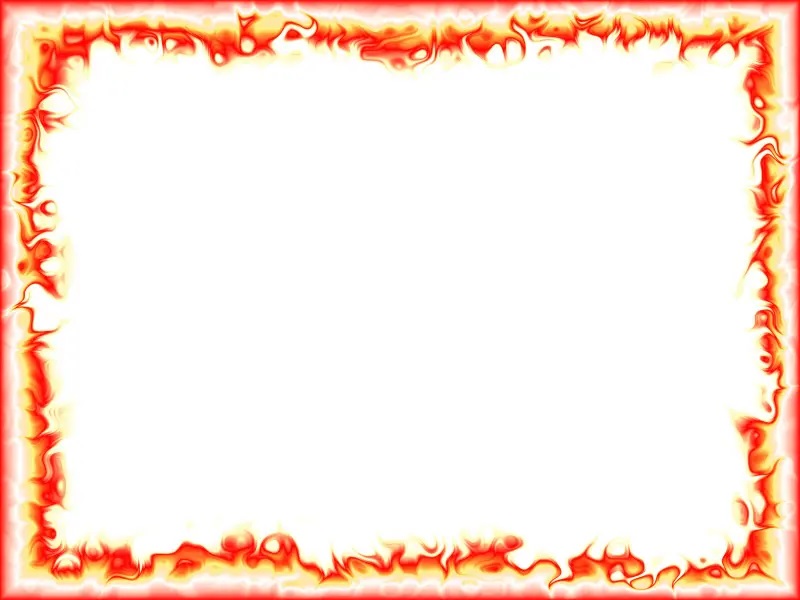 Рекомендации родителям по теме «Профессия пожарный»Тема «Профессия пожарный»Мы Вам рекомендуемЗадание №1  Расскажите ребенку, как следует вести себя при пожаре!Ребёнок должен знать свой адрес, Ф.И.О. и номер телефона родителей! Выучите эту информацию вместе с ним;Огнеопасные приборы храните в недоступном от ребёнка месте;Показывайте своим примером, что вы выключаете электроприборы, особенно мелкие приборы (утюг, фен, кофеварка, чайник и т. д.);Расскажите, что в деревне или на даче без взрослых нельзя, подходить и включать обогревательные приборы (камины, батареи);Не забывайте напомнить, что «спички – детям не игрушка»!Задание №2 Придумайте сказку о «Маленьком неукротимом огоньке». Расскажите, как быстро он растет и с какой скоростью умеет перемещаться. Подобные истории помогут ребенку ощутить силу и опасность огня. Таким же образом можно придумать правила безопасности. Для ребенка это будет очень полезно, а вам поможет избежать лишних хлопот.Задание №3 Игра «Подбери признак»Огонь (какой?) – опасный, полезный... Пожарный (какой?) – Пожарная машина (какая?) – Задание №4 Поиграйте в игру «Один-много»Пожарный – пожарныеМашина – машиныЛопата – лопатыШлем – шлемыВедро – ведраПерчатка – перчаткиКостюм - костюмыЗадание №5 Загадать загадкуЯ мчусь с сиреной на пожар,Везу я воду с пеной.Потушим вмиг огонь и жарМы быстро, словно стрелы.(пожарная машина)